7	рассмотреть возможные изменения и другие варианты в связи с Резолюцией 86 (Пересм. Марракеш, 2002 г.) Полномочной конференции о процедурах предварительной публикации, координации, заявления и регистрации частотных присвоений, относящихся к спутниковым сетям в соответствии с Резолюцией 86 (Пересм. ВКР-07) в целях содействия рациональному, эффективному и экономному использованию радиочастот и любых связанных с ними орбит, включая геостационарную спутниковую орбиту;7(L)	Вопрос L – Изменение определенных положений Статьи 4 Приложений 30 и 30A РР для Районов 1 и 3, а именно замена молчаливого согласия явным согласием или согласование этих положений Приложений 30 и 30A РР по Районам 1 и 3 с положениями Приложения 30BВведениеГосударства – члены САДК поддерживают метод L1, предполагающий внесение изменений в соответствующие положения Приложений 30 и 30A РР, с тем чтобы понятие молчаливого согласия было заменено понятием явного согласия. ПредложенияПРИЛОЖЕНИЕ 30  (Пересм. ВКР-12)*Положения для всех служб и связанные с ними Планы и Список1
для радиовещательной спутниковой службы в полосах частот 
11,7–12,2 ГГц (в Районе 3), 11,7–12,5 ГГц (в Районе 1) 
и 12,2–12,7 ГГц (в Районе 2)     (ВКР-03)СТАТЬЯ  4     (ПЕРЕСМ. ВКР-03)Процедуры внесения изменений в План для Района 2 или 
использования дополнительных присвоений в Районах 1 и 33MOD	AGL/BOT/LSO/MAU/MDG/MOZ/MWI/NMB/COD/SEY/AFS/SWZ/TZA/ZMB/
ZWE/130A21A12/14.1	Положения, применяемые в отношении Районов 1 и 34.1.10	Администрация, которая не сообщила своих замечаний либо администрации, добивающейся согласия, либо Бюро в течение четырех месяцев с даты опубликования его циркуляра ИФИК БР, упомянутого в § 4.1.5, будет рассматриваться как согласившаяся с предлагаемым присвоением. Этот срок может быть продлен:–	на период до трех месяцев для той администрации, которая запросила дополнительные сведения согласно § 4.1.8; или–	на период до трех месяцев с даты сообщения Бюро о своем решении для администрации, которая запросила Бюро о помощи согласно § 4.1.21.Основания:	В целях совершенствования регулирования спутниковых сетей.ПРИЛОЖЕНИЕ 30A  (Пересм. ВКР-12)*Положения и связанные с ними Планы и Список1 для фидерных линий 
радиовещательной спутниковой службы (11,7–12,5 ГГц в Районе 1, 
12,2–12,7 ГГц в Районе 2 и 11,7–12,2 ГГц в Районе 3) 
в полосах частот 14,5–14,8 ГГц2 и 17,3–18,1 ГГц в Районах 1 и 3
и 17,3–17,8 ГГц в Районе 2     (ВКР-03)СТАТЬЯ  4     (Пересм. ВКР-03)Процедуры внесения изменений в План для фидерных линий 
Района 2 или в присвоения для дополнительного 
использования в Районах 1 и 3MOD	AGL/BOT/LSO/MAU/MDG/MOZ/MWI/NMB/COD/SEY/AFS/SWZ/TZA/ZMB/
ZWE/130A21A12/24.1	Положения, применимые к Районам 1 и 34.1.10	Администрация, которая не сообщила своих замечаний либо администрации, добивающейся согласия, либо Бюро в течение четырех месяцев с даты опубликования его циркуляра ИФИК БР, упоминаемого в § 4.1.5, будет считаться согласившейся с предлагаемым присвоением. Этот срок может быть продлен:–	на период до трех месяцев для той администрации, которая запросила дополнительные сведения согласно § 4.1.8; или–	на период до трех месяцев с даты сообщения Бюро о своем решении для администрации, которая запросила Бюро о помощи согласно § 4.1.21.ПРИМЕЧАНИЕ. – Может потребоваться рассмотрение изменений к другим положениям Приложений 30 и 30A РР, таким как 4.1.12.ПРИМЕЧАНИЕ. – Предлагаемая мера может оказать воздействие на координацию в отношении сетей в Плане РСС для Района 2 и сетей ФСС в Районах 2 и 3 и поэтому может потребовать дополнительного изучения.Основания:	В целях совершенствования регулирования спутниковых сетей.______________Всемирная конференция радиосвязи (ВКР-15)
Женева, 2–27 ноября 2015 года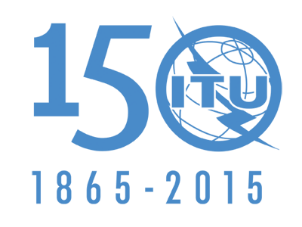 МЕЖДУНАРОДНЫЙ СОЮЗ ЭЛЕКТРОСВЯЗИПЛЕНАРНОЕ ЗАСЕДАНИЕДополнительный документ 12
к Документу 130(Add.21)-R19 октября 2015 годаОригинал: английскийАнгола (Республика), Ботсвана (Республика), Лесото (Королевство), Мадагаскар (Республика), Малави, Маврикий (Республика), Мозамбик (Республика), Намибия (Республика), Демократическая Республика Конго, Сейшельские Острова (Республика), Южно-Африканская Республика, Свазиленд (Королевство), Танзания (Объединенная Республика), Замбия (Республика), Зимбабве (Республика)Ангола (Республика), Ботсвана (Республика), Лесото (Королевство), Мадагаскар (Республика), Малави, Маврикий (Республика), Мозамбик (Республика), Намибия (Республика), Демократическая Республика Конго, Сейшельские Острова (Республика), Южно-Африканская Республика, Свазиленд (Королевство), Танзания (Объединенная Республика), Замбия (Республика), Зимбабве (Республика)предложения для работы конференциипредложения для работы конференцииПункт 7(L) повестки дняПункт 7(L) повестки дня